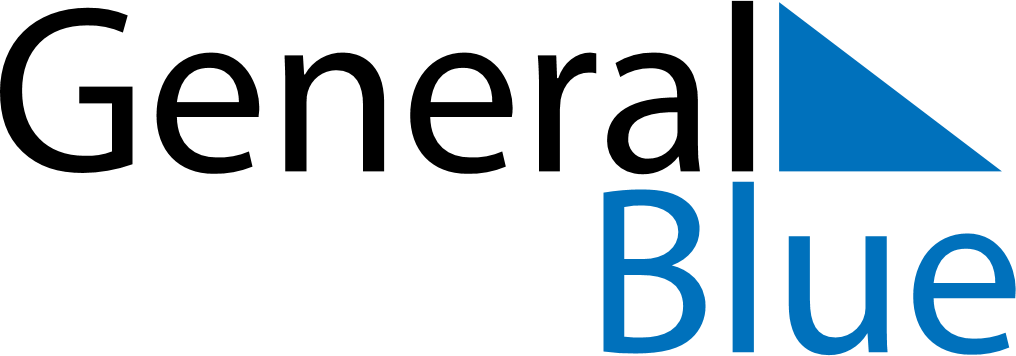 October 2024October 2024October 2024October 2024October 2024October 2024Gross-Enzersdorf, Lower Austria, AustriaGross-Enzersdorf, Lower Austria, AustriaGross-Enzersdorf, Lower Austria, AustriaGross-Enzersdorf, Lower Austria, AustriaGross-Enzersdorf, Lower Austria, AustriaGross-Enzersdorf, Lower Austria, AustriaSunday Monday Tuesday Wednesday Thursday Friday Saturday 1 2 3 4 5 Sunrise: 6:53 AM Sunset: 6:33 PM Daylight: 11 hours and 40 minutes. Sunrise: 6:54 AM Sunset: 6:31 PM Daylight: 11 hours and 37 minutes. Sunrise: 6:56 AM Sunset: 6:29 PM Daylight: 11 hours and 33 minutes. Sunrise: 6:57 AM Sunset: 6:27 PM Daylight: 11 hours and 30 minutes. Sunrise: 6:58 AM Sunset: 6:25 PM Daylight: 11 hours and 26 minutes. 6 7 8 9 10 11 12 Sunrise: 7:00 AM Sunset: 6:23 PM Daylight: 11 hours and 23 minutes. Sunrise: 7:01 AM Sunset: 6:21 PM Daylight: 11 hours and 19 minutes. Sunrise: 7:03 AM Sunset: 6:19 PM Daylight: 11 hours and 16 minutes. Sunrise: 7:04 AM Sunset: 6:17 PM Daylight: 11 hours and 12 minutes. Sunrise: 7:06 AM Sunset: 6:15 PM Daylight: 11 hours and 9 minutes. Sunrise: 7:07 AM Sunset: 6:13 PM Daylight: 11 hours and 5 minutes. Sunrise: 7:09 AM Sunset: 6:11 PM Daylight: 11 hours and 2 minutes. 13 14 15 16 17 18 19 Sunrise: 7:10 AM Sunset: 6:09 PM Daylight: 10 hours and 58 minutes. Sunrise: 7:11 AM Sunset: 6:07 PM Daylight: 10 hours and 55 minutes. Sunrise: 7:13 AM Sunset: 6:05 PM Daylight: 10 hours and 52 minutes. Sunrise: 7:14 AM Sunset: 6:03 PM Daylight: 10 hours and 48 minutes. Sunrise: 7:16 AM Sunset: 6:01 PM Daylight: 10 hours and 45 minutes. Sunrise: 7:17 AM Sunset: 5:59 PM Daylight: 10 hours and 41 minutes. Sunrise: 7:19 AM Sunset: 5:58 PM Daylight: 10 hours and 38 minutes. 20 21 22 23 24 25 26 Sunrise: 7:20 AM Sunset: 5:56 PM Daylight: 10 hours and 35 minutes. Sunrise: 7:22 AM Sunset: 5:54 PM Daylight: 10 hours and 31 minutes. Sunrise: 7:23 AM Sunset: 5:52 PM Daylight: 10 hours and 28 minutes. Sunrise: 7:25 AM Sunset: 5:50 PM Daylight: 10 hours and 25 minutes. Sunrise: 7:26 AM Sunset: 5:48 PM Daylight: 10 hours and 21 minutes. Sunrise: 7:28 AM Sunset: 5:47 PM Daylight: 10 hours and 18 minutes. Sunrise: 7:30 AM Sunset: 5:45 PM Daylight: 10 hours and 15 minutes. 27 28 29 30 31 Sunrise: 6:31 AM Sunset: 4:43 PM Daylight: 10 hours and 12 minutes. Sunrise: 6:33 AM Sunset: 4:41 PM Daylight: 10 hours and 8 minutes. Sunrise: 6:34 AM Sunset: 4:40 PM Daylight: 10 hours and 5 minutes. Sunrise: 6:36 AM Sunset: 4:38 PM Daylight: 10 hours and 2 minutes. Sunrise: 6:37 AM Sunset: 4:36 PM Daylight: 9 hours and 59 minutes. 